Домашнее задание для 2 ДОП, от 13.11.21.Новая тема: главные ступени. В любой тональности есть:Устойчивые ступени - I, III, V;Неустойчивые ступени - II, IV, VI, VII;Главные ступени - I, IV, V. Эти ступени называются главными, так как на них строятся самые распространённые гармонические функции.I - тоника (T/t) IV - субдоминанта (S/s) V - доминанту (D/d)Нужно запомнить номера и названия главных ступеней.Гаммы в тональностях.Перепишите построение следующих мажорные гамм:До мажор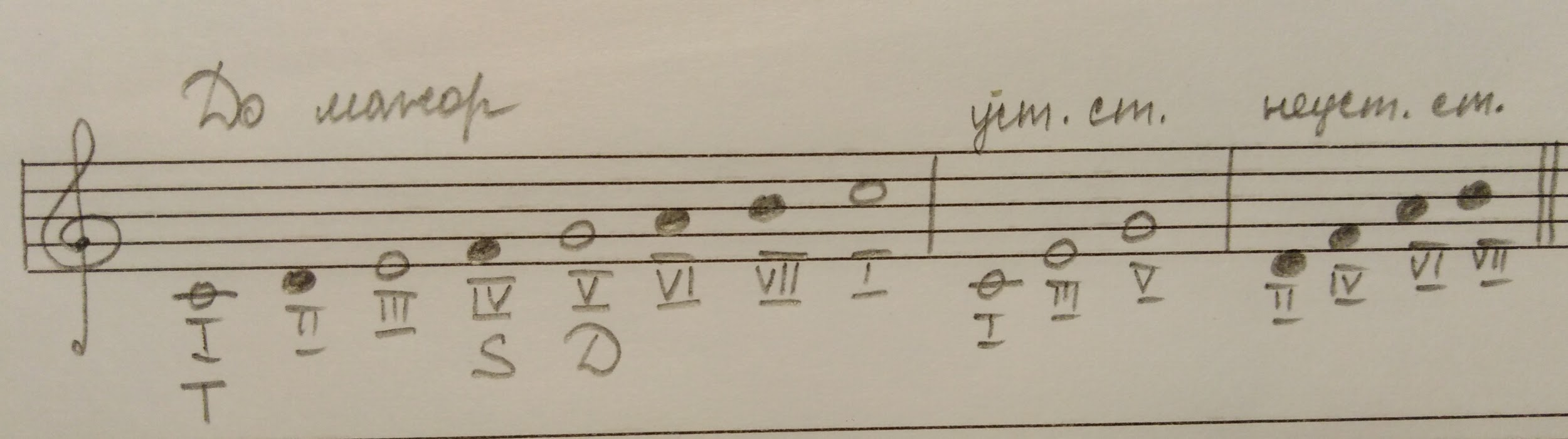 Соль мажор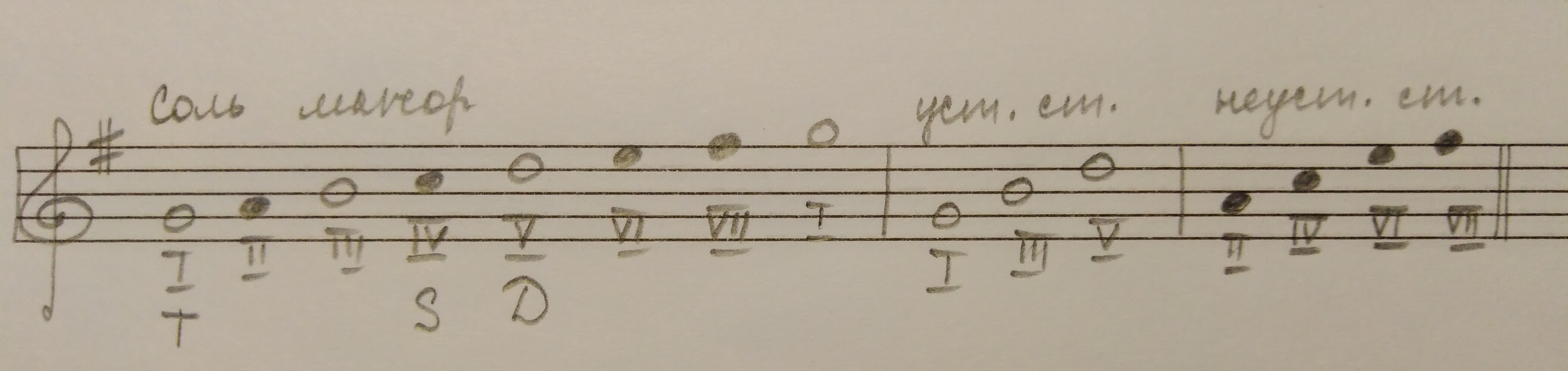 Фа мажор (для тех кого не было)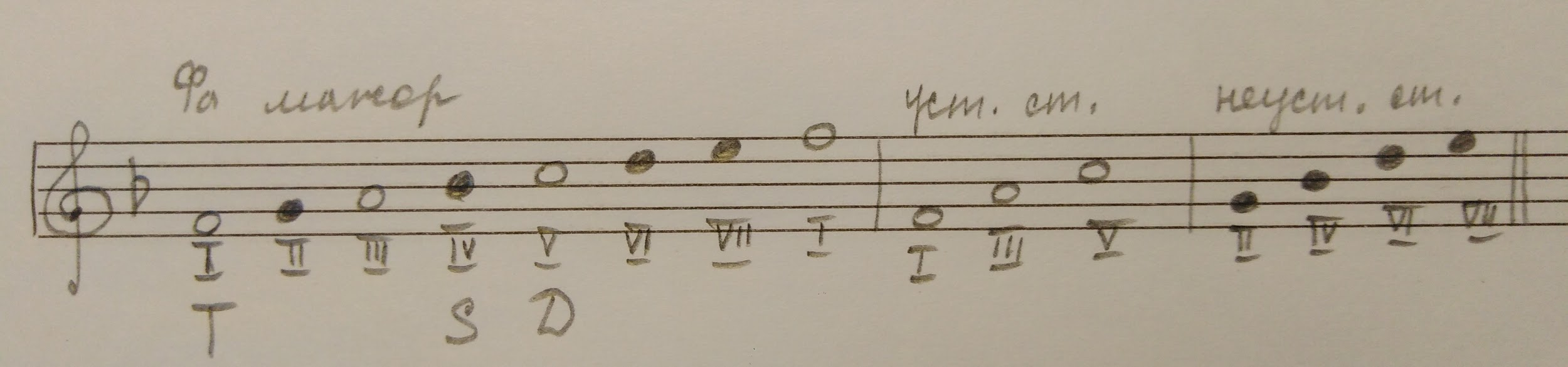 Интервалы (повторение). Определить построенный интервал и подписать его: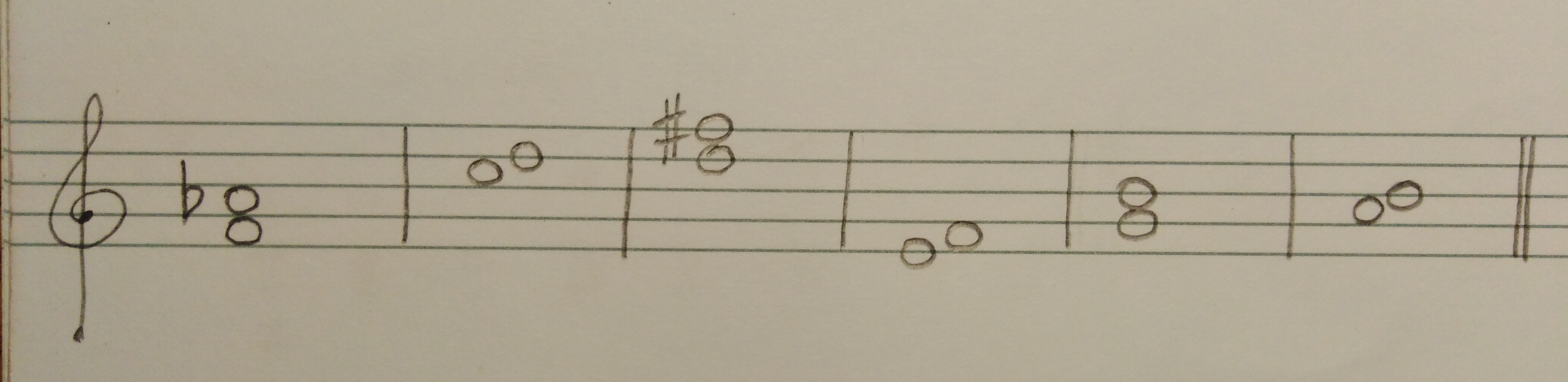 Обозн. Название интервалаСтупеневая величина Тоновая величина ч1Чистая прима1 ст. 0 т. м2Малая секунда2 ст. 0,5 т. б2Большая секунда2 ст. 1 т. м3Малая терция3 ст. 1,5 т. б3Большая терция3 ст. 2 т. 